DLRGPresse 			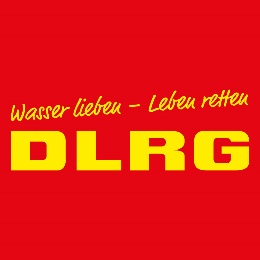 [Gliederung] beteiligt sich an Schwimmkampagne 2022[Ortsname.] Die [Ortsgruppe] der Deutschen Lebens-Rettungs-Gesellschaft (DLRG) nimmt an der Schwimmkampagne „Weil Schwimmen Leben rettet!“ teil. Diese hat vor, möglichst viele Kinder zu sicheren Schwimmern zu machen. Hierfür werden zusätzliche Schwimmkurse auf die Beine gestellt. „Wir freuen uns, dass es gelungen ist, … [Angebot kurz beschreiben] “, so [der/die Vorsitzende, Name].[Hier folgt eine Beschreibung des Angebotes in zwei bis drei Sätzen.] Als Ortsgruppe erhalten wir Unterstützung durch den DLRG Bundesverband, der Ausbildungsmaterial und finanzielle Mittel bereitstellt. Mit der Schwimmkampagne knüpft die DLRG an ihre Initiative aus dem vergangenen Sommer an. So konnten 2021 in ganz Deutschland 2.000 zusätzliche Kurse mit 24.000 Teilnehmern durchgeführt werden. Am Ende standen 10.000 Seepferdchen- und 3.500 Schwimmabzeichen-Bronze (Freischwimmer) extra in der Bilanz der Schwimmausbilderinnen und Schwimmausbilder. „Unsere Kampagne hat in vielerlei Hinsicht Vorteile: Mit mehr Schwimmkursen wird es weniger Nichtschwimmer geben und der Schulschwimmunterricht wird spürbar entlastet“, so [die/der Vorsitzende, Name]. Mehr Schwimmerinnen und Schwimmer reduzierten auch die Wahrscheinlichkeit von Krankheiten der Muskulatur und der Gelenke. Aber auch die Schwimmbäder profitierten davon, denn höhere Besucherzahlen während und nach den Kursangeboten sorgten für mehr Eintrittsgelder.Die DLRG Schwimmkampagne 2022 „Weil Schwimmen Leben rettet“ läuft bis zum Ende des Jahres. Dafür hat der DLRG Bundesverband mehr als eine halbe Million Euro vorgesehen. Auch der BILD hilft e.V. „Ein Herz für Kinder“ wird die Kampagne wieder unterstützen. Mehr Informationen zum zusätzlichen Angebot finden sich unter [Homepage Ortsgruppe].Über die DLRGDie DLRG ist mit über 1,7 Millionen Mitgliedern und Förderern die größte Wasserrettungsorganisation der Welt. Seit ihrer Gründung im Jahr 1913 hat sie es sich zur Aufgabe gemacht, Menschen vor dem Ertrinken zu bewahren. Schirmherr ist Bundespräsident Frank-Walter Steinmeier. Die DLRG ist der größte private Anbieter in der Schwimmausbildung und die Nummer eins in der Rettungsschwimmausbildung in Deutschland. Von 1950 bis 2020 hat sie über 22,7 Millionen Schwimmprüfungen und fast fünf Millionen Rettungsschwimmprüfungen abgenommen. In rund 2.000 Gliederungen leisten die ehrenamtlichen Helfer pro Jahr fast rund sechs Millionen Stunden freiwillige Arbeit für die Menschen in Deutschland. Die Kernaufgaben der DLRG sind die Schwimm- und Rettungsschwimmausbildung, die Aufklärung über Wassergefahren sowie der Wasserrettungsdienst. Rund 41.000 Mitglieder wachen jährlich etwa über zwei Millionen Stunden über die Sicherheit von Badegästen und Wassersportlern.Pressekontakt:	[Ansprechpartner der Gliederung]